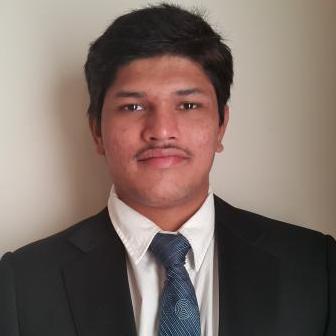 Avinash Avinash.370541@2freemail.com Dubai, United Arab EmiratesContact Number:Email Address:Nationality:IndianDate of Birth:Sponsorship/Visa:Student VisaDriving License/Car:Yes / YesAbout MeI am Avinash from India. At present I am doing event management course at EMDI, Dubai .I completed my BBA course in India. I also did adobe photo shop, after effects ,video adding. MY hobbies are photography, music, swimming, social network chatting particularly I am looking for an opportunity to work as part time or even voluntary work also anything related to events or graphic designing and I have 2 years experience in graphic and 1 year in event field Education DetailsUniversity:Degree Status:Major :Specialisation:Graduation Date:GPA or Expected:Sunrise UniversityBachelor`s DegreeAccountingBBA7/2016Grade DetailsGrading System:Grading Format:Percentage:Percentage SystemPercentage70-79Computer SkillsProficiency in:Adobe After Effects,Adobe Photoshop,Microsoft ExcelSkillsProficiency in:Education ManagementLanguagesLanguageEnglishSpokenWrittenReadModerateModerateModerateActivities and AchievementsHobbies and Sports:photography,music,swimming,social network chatsAdditional SkillsName of Institution/Organisation:Certification:Completion Year:ARENAAvinash Bolla2015AvailabilityInterested In:Available Dates:All Types27/11/2016 to 01/01/2018